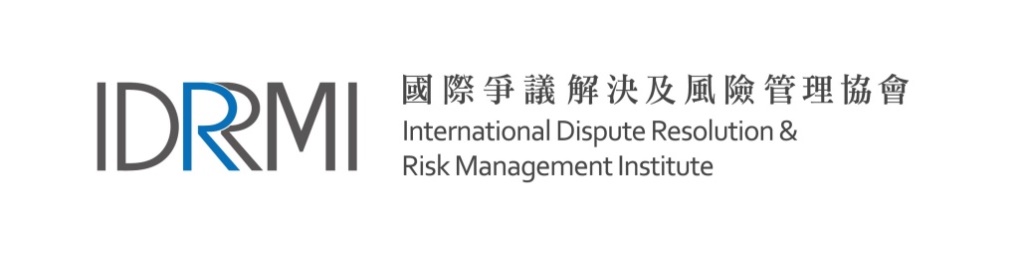 1. 个人资料1. 个人资料1. 个人资料1. 个人资料1. 个人资料1. 个人资料1. 个人资料1. 个人资料1. 个人资料1. 个人资料1. 个人资料1. 个人资料称谓称谓称谓称谓称谓先生 小姐 女士 其他：先生 小姐 女士 其他：先生 小姐 女士 其他：先生 小姐 女士 其他：先生 小姐 女士 其他：先生 小姐 女士 其他：先生 小姐 女士 其他：先生 小姐 女士 其他：先生 小姐 女士 其他：先生 小姐 女士 其他：先生 小姐 女士 其他：先生 小姐 女士 其他：近照近照近照近照中文姓名(必须与身份证明文件相同)中文姓名(必须与身份证明文件相同)中文姓名(必须与身份证明文件相同)中文姓名(必须与身份证明文件相同)中文姓名(必须与身份证明文件相同)近照近照近照近照英文姓名(必须与身份证明文件相同)英文姓名(必须与身份证明文件相同)英文姓名(必须与身份证明文件相同)英文姓名(必须与身份证明文件相同)英文姓名(必须与身份证明文件相同)近照近照近照近照性别性别性别性别性别出生年份出生年份出生年份出生年份出生年份出生年份出生年份近照近照近照近照身份证明文件种类身份证明文件种类身份证明文件种类身份证明文件种类身份证明文件种类身份证明文件号码(首4个号码)身份证明文件号码(首4个号码)身份证明文件号码(首4个号码)身份证明文件号码(首4个号码)身份证明文件号码(首4个号码)身份证明文件号码(首4个号码)身份证明文件号码(首4个号码)近照近照近照近照住宅电话号码住宅电话号码住宅电话号码住宅电话号码住宅电话号码手提电话号码手提电话号码手提电话号码手提电话号码手提电话号码手提电话号码手提电话号码近照近照近照近照传真号码传真号码传真号码传真号码传真号码办公室电话号码办公室电话号码办公室电话号码办公室电话号码办公室电话号码办公室电话号码办公室电话号码国籍国籍国籍国籍国籍电邮地址电邮地址电邮地址电邮地址电邮地址电邮地址电邮地址首要服务地区首要服务地区首要服务地区首要服务地区首要服务地区愿意到外地提供服务愿意到外地提供服务愿意到外地提供服务愿意到外地提供服务愿意到外地提供服务愿意到外地提供服务愿意到外地提供服务是    否是    否是    否是    否是    否是    否是    否是    否是    否是    否是    否是    否是    否通讯地址通讯地址通讯地址通讯地址通讯地址通讯地址通讯地址通讯地址通讯地址通讯地址2. 职业2. 职业2. 职业2. 职业2. 职业2. 职业2. 职业2. 职业2. 职业2. 职业2. 职业2. 职业工作状况工作状况在职  退休  待业  家庭照顾者  其他 (请注明) ：在职  退休  待业  家庭照顾者  其他 (请注明) ：在职  退休  待业  家庭照顾者  其他 (请注明) ：在职  退休  待业  家庭照顾者  其他 (请注明) ：在职  退休  待业  家庭照顾者  其他 (请注明) ：在职  退休  待业  家庭照顾者  其他 (请注明) ：在职  退休  待业  家庭照顾者  其他 (请注明) ：在职  退休  待业  家庭照顾者  其他 (请注明) ：在职  退休  待业  家庭照顾者  其他 (请注明) ：在职  退休  待业  家庭照顾者  其他 (请注明) ：在职  退休  待业  家庭照顾者  其他 (请注明) ：在职  退休  待业  家庭照顾者  其他 (请注明) ：在职  退休  待业  家庭照顾者  其他 (请注明) ：在职  退休  待业  家庭照顾者  其他 (请注明) ：在职  退休  待业  家庭照顾者  其他 (请注明) ：在职  退休  待业  家庭照顾者  其他 (请注明) ：在职  退休  待业  家庭照顾者  其他 (请注明) ：在职  退休  待业  家庭照顾者  其他 (请注明) ：在职  退休  待业  家庭照顾者  其他 (请注明) ：在职  退休  待业  家庭照顾者  其他 (请注明) ：在职  退休  待业  家庭照顾者  其他 (请注明) ：在职  退休  待业  家庭照顾者  其他 (请注明) ：在职  退休  待业  家庭照顾者  其他 (请注明) ：在职  退休  待业  家庭照顾者  其他 (请注明) ：在职  退休  待业  家庭照顾者  其他 (请注明) ：在职  退休  待业  家庭照顾者  其他 (请注明) ：在职  退休  待业  家庭照顾者  其他 (请注明) ：工作经验 (按日期由近至远列出) 工作经验 (按日期由近至远列出) 工作经验 (按日期由近至远列出) 工作经验 (按日期由近至远列出) 工作经验 (按日期由近至远列出) 工作经验 (按日期由近至远列出) 工作经验 (按日期由近至远列出) 工作经验 (按日期由近至远列出) 工作经验 (按日期由近至远列出) 工作经验 (按日期由近至远列出) 工作经验 (按日期由近至远列出) 工作经验 (按日期由近至远列出) 工作经验 (按日期由近至远列出) 工作经验 (按日期由近至远列出) 工作经验 (按日期由近至远列出) 工作经验 (按日期由近至远列出) 工作经验 (按日期由近至远列出) 工作经验 (按日期由近至远列出) 工作经验 (按日期由近至远列出) 工作经验 (按日期由近至远列出) 工作经验 (按日期由近至远列出) 工作经验 (按日期由近至远列出) 工作经验 (按日期由近至远列出) 工作经验 (按日期由近至远列出) 工作经验 (按日期由近至远列出) 工作经验 (按日期由近至远列出) 工作经验 (按日期由近至远列出) 工作经验 (按日期由近至远列出) 工作经验 (按日期由近至远列出) 工作经验 (按日期由近至远列出) 工作经验 (按日期由近至远列出) 工作经验 (按日期由近至远列出) 工作经验 (按日期由近至远列出) 工作经验 (按日期由近至远列出) 工作经验 (按日期由近至远列出) 由 (月/年)由 (月/年)由 (月/年)至 (月/年)至 (月/年)至 (月/年)至 (月/年)至 (月/年)至 (月/年)工作机构名称工作机构名称工作机构名称工作机构名称工作机构名称工作机构名称工作机构名称工作机构名称工作机构名称工作机构名称职业职业职业职业职业职业职业职业职业职位职位职位职位职位职位职位3. 学历及专业资格 (按日期由近至远列出)3. 学历及专业资格 (按日期由近至远列出)3. 学历及专业资格 (按日期由近至远列出)3. 学历及专业资格 (按日期由近至远列出)3. 学历及专业资格 (按日期由近至远列出)3. 学历及专业资格 (按日期由近至远列出)3. 学历及专业资格 (按日期由近至远列出)3. 学历及专业资格 (按日期由近至远列出)3. 学历及专业资格 (按日期由近至远列出)3. 学历及专业资格 (按日期由近至远列出)3. 学历及专业资格 (按日期由近至远列出)3. 学历及专业资格 (按日期由近至远列出)3. 学历及专业资格 (按日期由近至远列出)3. 学历及专业资格 (按日期由近至远列出)3. 学历及专业资格 (按日期由近至远列出)3. 学历及专业资格 (按日期由近至远列出)3. 学历及专业资格 (按日期由近至远列出)3. 学历及专业资格 (按日期由近至远列出)3. 学历及专业资格 (按日期由近至远列出)3. 学历及专业资格 (按日期由近至远列出)3. 学历及专业资格 (按日期由近至远列出)3. 学历及专业资格 (按日期由近至远列出)*请附上证明文件副本*请附上证明文件副本*请附上证明文件副本*请附上证明文件副本*请附上证明文件副本*请附上证明文件副本*请附上证明文件副本*请附上证明文件副本*请附上证明文件副本*请附上证明文件副本*请附上证明文件副本*请附上证明文件副本*请附上证明文件副本由 (月/年)由 (月/年)由 (月/年)由 (月/年)至 (月/年)至 (月/年)至 (月/年)至 (月/年)至 (月/年)至 (月/年)颁授机构颁授机构颁授机构颁授机构颁授机构颁授机构颁授机构颁授机构颁授机构颁授机构学历/专业资格学历/专业资格学历/专业资格学历/专业资格学历/专业资格学历/专业资格学历/专业资格学历/专业资格学历/专业资格学历/专业资格学历/专业资格学历/专业资格学历/专业资格学历/专业资格学历/专业资格4. 仲裁服务实践范畴或专项服务(请查看以下的选项，并列出最多五项)4. 仲裁服务实践范畴或专项服务(请查看以下的选项，并列出最多五项)4. 仲裁服务实践范畴或专项服务(请查看以下的选项，并列出最多五项)4. 仲裁服务实践范畴或专项服务(请查看以下的选项，并列出最多五项)4. 仲裁服务实践范畴或专项服务(请查看以下的选项，并列出最多五项)4. 仲裁服务实践范畴或专项服务(请查看以下的选项，并列出最多五项)4. 仲裁服务实践范畴或专项服务(请查看以下的选项，并列出最多五项)4. 仲裁服务实践范畴或专项服务(请查看以下的选项，并列出最多五项)4. 仲裁服务实践范畴或专项服务(请查看以下的选项，并列出最多五项)4. 仲裁服务实践范畴或专项服务(请查看以下的选项，并列出最多五项)4. 仲裁服务实践范畴或专项服务(请查看以下的选项，并列出最多五项)4. 仲裁服务实践范畴或专项服务(请查看以下的选项，并列出最多五项)4. 仲裁服务实践范畴或专项服务(请查看以下的选项，并列出最多五项)4. 仲裁服务实践范畴或专项服务(请查看以下的选项，并列出最多五项)4. 仲裁服务实践范畴或专项服务(请查看以下的选项，并列出最多五项)4. 仲裁服务实践范畴或专项服务(请查看以下的选项，并列出最多五项)4. 仲裁服务实践范畴或专项服务(请查看以下的选项，并列出最多五项)4. 仲裁服务实践范畴或专项服务(请查看以下的选项，并列出最多五项)4. 仲裁服务实践范畴或专项服务(请查看以下的选项，并列出最多五项)4. 仲裁服务实践范畴或专项服务(请查看以下的选项，并列出最多五项)4. 仲裁服务实践范畴或专项服务(请查看以下的选项，并列出最多五项)4. 仲裁服务实践范畴或专项服务(请查看以下的选项，并列出最多五项)4. 仲裁服务实践范畴或专项服务(请查看以下的选项，并列出最多五项)4. 仲裁服务实践范畴或专项服务(请查看以下的选项，并列出最多五项)4. 仲裁服务实践范畴或专项服务(请查看以下的选项，并列出最多五项)4. 仲裁服务实践范畴或专项服务(请查看以下的选项，并列出最多五项)4. 仲裁服务实践范畴或专项服务(请查看以下的选项，并列出最多五项)4. 仲裁服务实践范畴或专项服务(请查看以下的选项，并列出最多五项)4. 仲裁服务实践范畴或专项服务(请查看以下的选项，并列出最多五项)4. 仲裁服务实践范畴或专项服务(请查看以下的选项，并列出最多五项)4. 仲裁服务实践范畴或专项服务(请查看以下的选项，并列出最多五项)4. 仲裁服务实践范畴或专项服务(请查看以下的选项，并列出最多五项)4. 仲裁服务实践范畴或专项服务(请查看以下的选项，并列出最多五项)4. 仲裁服务实践范畴或专项服务(请查看以下的选项，并列出最多五项)4. 仲裁服务实践范畴或专项服务(请查看以下的选项，并列出最多五项)1:1:1:1:1:1:2:2:2:2:2:2:2:2:2:2:3:3:3:3:3:3:3:3:4:4:4:4:4:4:4:4:5:5:5:参考参考参考参考参考参考参考参考参考参考参考参考参考参考参考参考参考参考参考参考参考参考参考参考参考参考参考参考参考参考参考参考参考参考参考5. 其他仲裁组织之会员资格 (按日期由近至远列出)5. 其他仲裁组织之会员资格 (按日期由近至远列出)5. 其他仲裁组织之会员资格 (按日期由近至远列出)5. 其他仲裁组织之会员资格 (按日期由近至远列出)5. 其他仲裁组织之会员资格 (按日期由近至远列出)5. 其他仲裁组织之会员资格 (按日期由近至远列出)5. 其他仲裁组织之会员资格 (按日期由近至远列出)5. 其他仲裁组织之会员资格 (按日期由近至远列出)5. 其他仲裁组织之会员资格 (按日期由近至远列出)5. 其他仲裁组织之会员资格 (按日期由近至远列出)5. 其他仲裁组织之会员资格 (按日期由近至远列出)5. 其他仲裁组织之会员资格 (按日期由近至远列出)5. 其他仲裁组织之会员资格 (按日期由近至远列出)5. 其他仲裁组织之会员资格 (按日期由近至远列出)5. 其他仲裁组织之会员资格 (按日期由近至远列出)5. 其他仲裁组织之会员资格 (按日期由近至远列出)5. 其他仲裁组织之会员资格 (按日期由近至远列出)5. 其他仲裁组织之会员资格 (按日期由近至远列出)5. 其他仲裁组织之会员资格 (按日期由近至远列出)5. 其他仲裁组织之会员资格 (按日期由近至远列出)5. 其他仲裁组织之会员资格 (按日期由近至远列出)5. 其他仲裁组织之会员资格 (按日期由近至远列出)5. 其他仲裁组织之会员资格 (按日期由近至远列出)*请附上证明文件副本(如有)*请附上证明文件副本(如有)*请附上证明文件副本(如有)*请附上证明文件副本(如有)*请附上证明文件副本(如有)*请附上证明文件副本(如有)*请附上证明文件副本(如有)*请附上证明文件副本(如有)*请附上证明文件副本(如有)*请附上证明文件副本(如有)*请附上证明文件副本(如有)*请附上证明文件副本(如有)由 (月/年) 由 (月/年) 由 (月/年) 由 (月/年) 至 (月/年)至 (月/年)至 (月/年)至 (月/年)至 (月/年)至 (月/年)仲裁组织名称仲裁组织名称仲裁组织名称仲裁组织名称仲裁组织名称仲裁组织名称仲裁组织名称仲裁组织名称仲裁组织名称仲裁组织名称仲裁组织名称仲裁组织名称仲裁组织名称仲裁组织名称仲裁组织名称仲裁组织名称会员类别会员类别会员类别会员类别会员类别会员类别会员类别会员类别会员类别6. 语言能力6. 语言能力6. 语言能力6. 语言能力6. 语言能力6. 语言能力6. 语言能力6. 语言能力6. 语言能力6. 语言能力6. 语言能力请注明程度，并在适当的内填上「」。另请写上其他语言的程度(如适用)请注明程度，并在适当的内填上「」。另请写上其他语言的程度(如适用)请注明程度，并在适当的内填上「」。另请写上其他语言的程度(如适用)请注明程度，并在适当的内填上「」。另请写上其他语言的程度(如适用)请注明程度，并在适当的内填上「」。另请写上其他语言的程度(如适用)请注明程度，并在适当的内填上「」。另请写上其他语言的程度(如适用)请注明程度，并在适当的内填上「」。另请写上其他语言的程度(如适用)请注明程度，并在适当的内填上「」。另请写上其他语言的程度(如适用)请注明程度，并在适当的内填上「」。另请写上其他语言的程度(如适用)请注明程度，并在适当的内填上「」。另请写上其他语言的程度(如适用)请注明程度，并在适当的内填上「」。另请写上其他语言的程度(如适用)请注明程度，并在适当的内填上「」。另请写上其他语言的程度(如适用)请注明程度，并在适当的内填上「」。另请写上其他语言的程度(如适用)请注明程度，并在适当的内填上「」。另请写上其他语言的程度(如适用)请注明程度，并在适当的内填上「」。另请写上其他语言的程度(如适用)请注明程度，并在适当的内填上「」。另请写上其他语言的程度(如适用)请注明程度，并在适当的内填上「」。另请写上其他语言的程度(如适用)请注明程度，并在适当的内填上「」。另请写上其他语言的程度(如适用)请注明程度，并在适当的内填上「」。另请写上其他语言的程度(如适用)请注明程度，并在适当的内填上「」。另请写上其他语言的程度(如适用)请注明程度，并在适当的内填上「」。另请写上其他语言的程度(如适用)请注明程度，并在适当的内填上「」。另请写上其他语言的程度(如适用)请注明程度，并在适当的内填上「」。另请写上其他语言的程度(如适用)请注明程度，并在适当的内填上「」。另请写上其他语言的程度(如适用)请注明程度，并在适当的内填上「」。另请写上其他语言的程度(如适用)请注明程度，并在适当的内填上「」。另请写上其他语言的程度(如适用)请注明程度，并在适当的内填上「」。另请写上其他语言的程度(如适用)请注明程度，并在适当的内填上「」。另请写上其他语言的程度(如适用)请注明程度，并在适当的内填上「」。另请写上其他语言的程度(如适用)请注明程度，并在适当的内填上「」。另请写上其他语言的程度(如适用)请注明程度，并在适当的内填上「」。另请写上其他语言的程度(如适用)请注明程度，并在适当的内填上「」。另请写上其他语言的程度(如适用)请注明程度，并在适当的内填上「」。另请写上其他语言的程度(如适用)请注明程度，并在适当的内填上「」。另请写上其他语言的程度(如适用)请注明程度，并在适当的内填上「」。另请写上其他语言的程度(如适用)口语能力口语能力口语能力口语能力口语能力口语能力口语能力口语能力口语能力口语能力口语能力口语能力口语能力口语能力书写能力书写能力书写能力书写能力书写能力书写能力书写能力书写能力书写能力书写能力书写能力书写能力母语母语母语母语母语母语良好一般一般一般一般不懂不懂不懂母语母语母语母语良好良好一般一般一般不懂不懂不懂中文(普通话)中文(普通话)中文(普通话)中文(普通话)中文(普通话)中文(普通话)中文(广东话)中文(广东话)中文(广东话)中文(广东话)中文(广东话)中文(广东话)英语英语英语英语英语英语其他:              其他:              其他:              其他:              其他:              其他:              ------------其他:              其他:              其他:              其他:              其他:              其他:              ------------7. 费用及付款方法7. 费用及付款方法7. 费用及付款方法7. 费用及付款方法7. 费用及付款方法7. 费用及付款方法7. 费用及付款方法欢迎加入成为国际争议解决及风险管理协会的仲裁院士。如果在担任本协会仲裁员期间递交申请，将可获豁免注册费用 (港币500元正) 。 你须缴交首年年费港币2000元正 (资格有效期由2020年1月1日至2020年12月31日) 。续会所需费用或将定期作出调整。欢迎加入成为国际争议解决及风险管理协会的仲裁院士。如果在担任本协会仲裁员期间递交申请，将可获豁免注册费用 (港币500元正) 。 你须缴交首年年费港币2000元正 (资格有效期由2020年1月1日至2020年12月31日) 。续会所需费用或将定期作出调整。欢迎加入成为国际争议解决及风险管理协会的仲裁院士。如果在担任本协会仲裁员期间递交申请，将可获豁免注册费用 (港币500元正) 。 你须缴交首年年费港币2000元正 (资格有效期由2020年1月1日至2020年12月31日) 。续会所需费用或将定期作出调整。欢迎加入成为国际争议解决及风险管理协会的仲裁院士。如果在担任本协会仲裁员期间递交申请，将可获豁免注册费用 (港币500元正) 。 你须缴交首年年费港币2000元正 (资格有效期由2020年1月1日至2020年12月31日) 。续会所需费用或将定期作出调整。欢迎加入成为国际争议解决及风险管理协会的仲裁院士。如果在担任本协会仲裁员期间递交申请，将可获豁免注册费用 (港币500元正) 。 你须缴交首年年费港币2000元正 (资格有效期由2020年1月1日至2020年12月31日) 。续会所需费用或将定期作出调整。欢迎加入成为国际争议解决及风险管理协会的仲裁院士。如果在担任本协会仲裁员期间递交申请，将可获豁免注册费用 (港币500元正) 。 你须缴交首年年费港币2000元正 (资格有效期由2020年1月1日至2020年12月31日) 。续会所需费用或将定期作出调整。欢迎加入成为国际争议解决及风险管理协会的仲裁院士。如果在担任本协会仲裁员期间递交申请，将可获豁免注册费用 (港币500元正) 。 你须缴交首年年费港币2000元正 (资格有效期由2020年1月1日至2020年12月31日) 。续会所需费用或将定期作出调整。付款方法 (请在适当的中打 “”):支票 (只限于香港银行户口，抬头为“国际争议解决及风险管理协会有限公司”，请于支票背面填写姓名、联络电话及注明“仲裁院士之申请”)付款方法 (请在适当的中打 “”):支票 (只限于香港银行户口，抬头为“国际争议解决及风险管理协会有限公司”，请于支票背面填写姓名、联络电话及注明“仲裁院士之申请”)付款方法 (请在适当的中打 “”):支票 (只限于香港银行户口，抬头为“国际争议解决及风险管理协会有限公司”，请于支票背面填写姓名、联络电话及注明“仲裁院士之申请”)付款方法 (请在适当的中打 “”):支票 (只限于香港银行户口，抬头为“国际争议解决及风险管理协会有限公司”，请于支票背面填写姓名、联络电话及注明“仲裁院士之申请”)付款方法 (请在适当的中打 “”):支票 (只限于香港银行户口，抬头为“国际争议解决及风险管理协会有限公司”，请于支票背面填写姓名、联络电话及注明“仲裁院士之申请”)付款方法 (请在适当的中打 “”):支票 (只限于香港银行户口，抬头为“国际争议解决及风险管理协会有限公司”，请于支票背面填写姓名、联络电话及注明“仲裁院士之申请”)付款方法 (请在适当的中打 “”):支票 (只限于香港银行户口，抬头为“国际争议解决及风险管理协会有限公司”，请于支票背面填写姓名、联络电话及注明“仲裁院士之申请”) Paypal – 如需使用Paypal，请电邮至admin@idrrmi.org。 我们会将相关发票电邮给你。 Paypal – 如需使用Paypal，请电邮至admin@idrrmi.org。 我们会将相关发票电邮给你。 Paypal – 如需使用Paypal，请电邮至admin@idrrmi.org。 我们会将相关发票电邮给你。 Paypal – 如需使用Paypal，请电邮至admin@idrrmi.org。 我们会将相关发票电邮给你。 Paypal – 如需使用Paypal，请电邮至admin@idrrmi.org。 我们会将相关发票电邮给你。 Paypal – 如需使用Paypal，请电邮至admin@idrrmi.org。 我们会将相关发票电邮给你。 Paypal – 如需使用Paypal，请电邮至admin@idrrmi.org。 我们会将相关发票电邮给你。银行转账 – 美元、人民币及港币 (请将费用存入中国银行之综合货币户口012-704-2-005395-8，账号名称：国际争议解决及风险管理协会有限公司)请于银行入数纸上填写姓名、联络电话及注明“仲裁院士之申请”，并以邮寄或电邮方式寄回香港湾仔轩尼诗道245-251号守时商业大厦21楼) 银行转账 – 美元、人民币及港币 (请将费用存入中国银行之综合货币户口012-704-2-005395-8，账号名称：国际争议解决及风险管理协会有限公司)请于银行入数纸上填写姓名、联络电话及注明“仲裁院士之申请”，并以邮寄或电邮方式寄回香港湾仔轩尼诗道245-251号守时商业大厦21楼) 银行转账 – 美元、人民币及港币 (请将费用存入中国银行之综合货币户口012-704-2-005395-8，账号名称：国际争议解决及风险管理协会有限公司)请于银行入数纸上填写姓名、联络电话及注明“仲裁院士之申请”，并以邮寄或电邮方式寄回香港湾仔轩尼诗道245-251号守时商业大厦21楼) 银行转账 – 美元、人民币及港币 (请将费用存入中国银行之综合货币户口012-704-2-005395-8，账号名称：国际争议解决及风险管理协会有限公司)请于银行入数纸上填写姓名、联络电话及注明“仲裁院士之申请”，并以邮寄或电邮方式寄回香港湾仔轩尼诗道245-251号守时商业大厦21楼) 银行转账 – 美元、人民币及港币 (请将费用存入中国银行之综合货币户口012-704-2-005395-8，账号名称：国际争议解决及风险管理协会有限公司)请于银行入数纸上填写姓名、联络电话及注明“仲裁院士之申请”，并以邮寄或电邮方式寄回香港湾仔轩尼诗道245-251号守时商业大厦21楼) 银行转账 – 美元、人民币及港币 (请将费用存入中国银行之综合货币户口012-704-2-005395-8，账号名称：国际争议解决及风险管理协会有限公司)请于银行入数纸上填写姓名、联络电话及注明“仲裁院士之申请”，并以邮寄或电邮方式寄回香港湾仔轩尼诗道245-251号守时商业大厦21楼) 银行转账 – 美元、人民币及港币 (请将费用存入中国银行之综合货币户口012-704-2-005395-8，账号名称：国际争议解决及风险管理协会有限公司)请于银行入数纸上填写姓名、联络电话及注明“仲裁院士之申请”，并以邮寄或电邮方式寄回香港湾仔轩尼诗道245-251号守时商业大厦21楼) 转账日期交易备查号 (如有)8. 申请须知8. 申请须知仲裁院士的资格有效期由批核日期起计至该年度的12月31日。成功申请成为仲裁院士后，须于有关年度完结前提交所需文件，方可申请续期。申请人须将(i) 已填妥之申请表格，(ii) 近照(请以JPG格式发送，解像度: 最少300dpi / 档案大小:不少于1MB)，(iii) 费用 (仅年费，免收注册费)，及(iv) 申请表内第三部分申报的学历及专业资格证明文件副本，以电邮、寄回或亲身交回香港湾仔轩尼诗道245-251号守时商业大厦21楼，协会理事会方会受理申请人士之申请。 本协会理事会有权接受或拒绝申请人士之申请而无须交代任何理由。如申请最终被拒，年费将退回予申请人士，而注册费概不发还亦不可转让。本协会理事会有权在不另行通知下随时更新/更改有关申请资格、要求和费用。如有任何争议，国际争议解决及风险管理协会保留最终决定权。 仲裁院士的资格有效期由批核日期起计至该年度的12月31日。成功申请成为仲裁院士后，须于有关年度完结前提交所需文件，方可申请续期。申请人须将(i) 已填妥之申请表格，(ii) 近照(请以JPG格式发送，解像度: 最少300dpi / 档案大小:不少于1MB)，(iii) 费用 (仅年费，免收注册费)，及(iv) 申请表内第三部分申报的学历及专业资格证明文件副本，以电邮、寄回或亲身交回香港湾仔轩尼诗道245-251号守时商业大厦21楼，协会理事会方会受理申请人士之申请。 本协会理事会有权接受或拒绝申请人士之申请而无须交代任何理由。如申请最终被拒，年费将退回予申请人士，而注册费概不发还亦不可转让。本协会理事会有权在不另行通知下随时更新/更改有关申请资格、要求和费用。如有任何争议，国际争议解决及风险管理协会保留最终决定权。 仲裁院士的资格有效期由批核日期起计至该年度的12月31日。成功申请成为仲裁院士后，须于有关年度完结前提交所需文件，方可申请续期。申请人须将(i) 已填妥之申请表格，(ii) 近照(请以JPG格式发送，解像度: 最少300dpi / 档案大小:不少于1MB)，(iii) 费用 (仅年费，免收注册费)，及(iv) 申请表内第三部分申报的学历及专业资格证明文件副本，以电邮、寄回或亲身交回香港湾仔轩尼诗道245-251号守时商业大厦21楼，协会理事会方会受理申请人士之申请。 本协会理事会有权接受或拒绝申请人士之申请而无须交代任何理由。如申请最终被拒，年费将退回予申请人士，而注册费概不发还亦不可转让。本协会理事会有权在不另行通知下随时更新/更改有关申请资格、要求和费用。如有任何争议，国际争议解决及风险管理协会保留最终决定权。 仲裁院士的资格有效期由批核日期起计至该年度的12月31日。成功申请成为仲裁院士后，须于有关年度完结前提交所需文件，方可申请续期。申请人须将(i) 已填妥之申请表格，(ii) 近照(请以JPG格式发送，解像度: 最少300dpi / 档案大小:不少于1MB)，(iii) 费用 (仅年费，免收注册费)，及(iv) 申请表内第三部分申报的学历及专业资格证明文件副本，以电邮、寄回或亲身交回香港湾仔轩尼诗道245-251号守时商业大厦21楼，协会理事会方会受理申请人士之申请。 本协会理事会有权接受或拒绝申请人士之申请而无须交代任何理由。如申请最终被拒，年费将退回予申请人士，而注册费概不发还亦不可转让。本协会理事会有权在不另行通知下随时更新/更改有关申请资格、要求和费用。如有任何争议，国际争议解决及风险管理协会保留最终决定权。 仲裁院士的资格有效期由批核日期起计至该年度的12月31日。成功申请成为仲裁院士后，须于有关年度完结前提交所需文件，方可申请续期。申请人须将(i) 已填妥之申请表格，(ii) 近照(请以JPG格式发送，解像度: 最少300dpi / 档案大小:不少于1MB)，(iii) 费用 (仅年费，免收注册费)，及(iv) 申请表内第三部分申报的学历及专业资格证明文件副本，以电邮、寄回或亲身交回香港湾仔轩尼诗道245-251号守时商业大厦21楼，协会理事会方会受理申请人士之申请。 本协会理事会有权接受或拒绝申请人士之申请而无须交代任何理由。如申请最终被拒，年费将退回予申请人士，而注册费概不发还亦不可转让。本协会理事会有权在不另行通知下随时更新/更改有关申请资格、要求和费用。如有任何争议，国际争议解决及风险管理协会保留最终决定权。 仲裁院士的资格有效期由批核日期起计至该年度的12月31日。成功申请成为仲裁院士后，须于有关年度完结前提交所需文件，方可申请续期。申请人须将(i) 已填妥之申请表格，(ii) 近照(请以JPG格式发送，解像度: 最少300dpi / 档案大小:不少于1MB)，(iii) 费用 (仅年费，免收注册费)，及(iv) 申请表内第三部分申报的学历及专业资格证明文件副本，以电邮、寄回或亲身交回香港湾仔轩尼诗道245-251号守时商业大厦21楼，协会理事会方会受理申请人士之申请。 本协会理事会有权接受或拒绝申请人士之申请而无须交代任何理由。如申请最终被拒，年费将退回予申请人士，而注册费概不发还亦不可转让。本协会理事会有权在不另行通知下随时更新/更改有关申请资格、要求和费用。如有任何争议，国际争议解决及风险管理协会保留最终决定权。 仲裁院士的资格有效期由批核日期起计至该年度的12月31日。成功申请成为仲裁院士后，须于有关年度完结前提交所需文件，方可申请续期。申请人须将(i) 已填妥之申请表格，(ii) 近照(请以JPG格式发送，解像度: 最少300dpi / 档案大小:不少于1MB)，(iii) 费用 (仅年费，免收注册费)，及(iv) 申请表内第三部分申报的学历及专业资格证明文件副本，以电邮、寄回或亲身交回香港湾仔轩尼诗道245-251号守时商业大厦21楼，协会理事会方会受理申请人士之申请。 本协会理事会有权接受或拒绝申请人士之申请而无须交代任何理由。如申请最终被拒，年费将退回予申请人士，而注册费概不发还亦不可转让。本协会理事会有权在不另行通知下随时更新/更改有关申请资格、要求和费用。如有任何争议，国际争议解决及风险管理协会保留最终决定权。 9. 个人资料收集声明收集资料的目的：本协会的职员或理事可能会使用申请人的个人资料作下列用途：(i) 处理申请人的申请；(ii) 推广与仲裁有关之活动，包括活动邀请、协会服务提供、训练课程、研究调查、意见收集或筹款等；(iii) 与申请人进行通讯。这些个人资料不会转交予协会以外的机构作上述用途。未能提供个人资料的影响：申请人必须提供本协会所要求的个人资料。若未能提供任何此等个人资料，本协会可能无法为申请人提供服务或进行上述第一项“收集数据的目的”所列出的活动。查阅和更正的权利：根据香港《个人资料(私隐)条例》(「条例」)，申请人有权要求查阅及更正任何其提供给本协会的个人资料。申请人如欲查阅或更正个人资料，请向协会秘书处作出书面要求。  如申请人不欲接收此声明第一项“收集数据的目的”中(ii)项所述的信息，请于空格内填上「」。10. 申请人声明10. 申请人声明10. 申请人声明10. 申请人声明10. 申请人声明10. 申请人声明本人已细阅、明白及同意「申请须知」及「个人资料收集声明」。本人声明所提供的数据均属完备及真实，并授权协会查证及核实所提供的数据。本人声明本人没有任何犯罪记录或刑事指控，或受到任何机构的任何形式的惩罚或处分。如成为协会之仲裁院士后，本人承诺如受到任何刑事指控或任何机构的任何形式的惩罚或处分，会实时通知协会。本人承诺如成为协会之仲裁院士后，将会遵守协会之所有守则，包括但不限于仲裁员专业守则及会规，以及其后所有由协会理事会公布的守则更新/更改事项。本人明白任何失实陈述或如未能提供数据，协会可能拒绝本人之申请，亦可能在申请成功后阻碍仲裁个案的转介或被废除认可资格。本人明白协会理事会对于本人之申请结果拥有最终决定权，如本人之申请最终被拒，本人不得异议，而注册费用概不发还亦不可转让。本人已细阅、明白及同意「申请须知」及「个人资料收集声明」。本人声明所提供的数据均属完备及真实，并授权协会查证及核实所提供的数据。本人声明本人没有任何犯罪记录或刑事指控，或受到任何机构的任何形式的惩罚或处分。如成为协会之仲裁院士后，本人承诺如受到任何刑事指控或任何机构的任何形式的惩罚或处分，会实时通知协会。本人承诺如成为协会之仲裁院士后，将会遵守协会之所有守则，包括但不限于仲裁员专业守则及会规，以及其后所有由协会理事会公布的守则更新/更改事项。本人明白任何失实陈述或如未能提供数据，协会可能拒绝本人之申请，亦可能在申请成功后阻碍仲裁个案的转介或被废除认可资格。本人明白协会理事会对于本人之申请结果拥有最终决定权，如本人之申请最终被拒，本人不得异议，而注册费用概不发还亦不可转让。本人已细阅、明白及同意「申请须知」及「个人资料收集声明」。本人声明所提供的数据均属完备及真实，并授权协会查证及核实所提供的数据。本人声明本人没有任何犯罪记录或刑事指控，或受到任何机构的任何形式的惩罚或处分。如成为协会之仲裁院士后，本人承诺如受到任何刑事指控或任何机构的任何形式的惩罚或处分，会实时通知协会。本人承诺如成为协会之仲裁院士后，将会遵守协会之所有守则，包括但不限于仲裁员专业守则及会规，以及其后所有由协会理事会公布的守则更新/更改事项。本人明白任何失实陈述或如未能提供数据，协会可能拒绝本人之申请，亦可能在申请成功后阻碍仲裁个案的转介或被废除认可资格。本人明白协会理事会对于本人之申请结果拥有最终决定权，如本人之申请最终被拒，本人不得异议，而注册费用概不发还亦不可转让。本人已细阅、明白及同意「申请须知」及「个人资料收集声明」。本人声明所提供的数据均属完备及真实，并授权协会查证及核实所提供的数据。本人声明本人没有任何犯罪记录或刑事指控，或受到任何机构的任何形式的惩罚或处分。如成为协会之仲裁院士后，本人承诺如受到任何刑事指控或任何机构的任何形式的惩罚或处分，会实时通知协会。本人承诺如成为协会之仲裁院士后，将会遵守协会之所有守则，包括但不限于仲裁员专业守则及会规，以及其后所有由协会理事会公布的守则更新/更改事项。本人明白任何失实陈述或如未能提供数据，协会可能拒绝本人之申请，亦可能在申请成功后阻碍仲裁个案的转介或被废除认可资格。本人明白协会理事会对于本人之申请结果拥有最终决定权，如本人之申请最终被拒，本人不得异议，而注册费用概不发还亦不可转让。本人已细阅、明白及同意「申请须知」及「个人资料收集声明」。本人声明所提供的数据均属完备及真实，并授权协会查证及核实所提供的数据。本人声明本人没有任何犯罪记录或刑事指控，或受到任何机构的任何形式的惩罚或处分。如成为协会之仲裁院士后，本人承诺如受到任何刑事指控或任何机构的任何形式的惩罚或处分，会实时通知协会。本人承诺如成为协会之仲裁院士后，将会遵守协会之所有守则，包括但不限于仲裁员专业守则及会规，以及其后所有由协会理事会公布的守则更新/更改事项。本人明白任何失实陈述或如未能提供数据，协会可能拒绝本人之申请，亦可能在申请成功后阻碍仲裁个案的转介或被废除认可资格。本人明白协会理事会对于本人之申请结果拥有最终决定权，如本人之申请最终被拒，本人不得异议，而注册费用概不发还亦不可转让。本人已细阅、明白及同意「申请须知」及「个人资料收集声明」。本人声明所提供的数据均属完备及真实，并授权协会查证及核实所提供的数据。本人声明本人没有任何犯罪记录或刑事指控，或受到任何机构的任何形式的惩罚或处分。如成为协会之仲裁院士后，本人承诺如受到任何刑事指控或任何机构的任何形式的惩罚或处分，会实时通知协会。本人承诺如成为协会之仲裁院士后，将会遵守协会之所有守则，包括但不限于仲裁员专业守则及会规，以及其后所有由协会理事会公布的守则更新/更改事项。本人明白任何失实陈述或如未能提供数据，协会可能拒绝本人之申请，亦可能在申请成功后阻碍仲裁个案的转介或被废除认可资格。本人明白协会理事会对于本人之申请结果拥有最终决定权，如本人之申请最终被拒，本人不得异议，而注册费用概不发还亦不可转让。签名日期申请人核对清单申请人核对清单请检查是否齐备所需资料及证明文件：请检查是否齐备所需资料及证明文件：已填妥之申请表格近照 (JPG格式，解像度: 最少300dpi / 档案大小: 不少于1MB)费用 (仅年费，免收注册费)申请表内第三部分申报的学历及专业资格证明文件副本知名仲裁认可机构的认可证明文件副本此部份由协会职员填写此部份由协会职员填写此部份由协会职员填写此部份由协会职员填写申请日期仲裁院士号码批核日期收据编号批核结果备注地址: 香港湾仔轩尼诗道245-251号守时商业大厦21楼Address: 21/F, Success Commercial Building, 245-251 Hennessy Road, Wan Chai, Hong Kong电话Tel : (852) 2866 1800  传真Fax : (852) 2866 1299   网址Website: https://idrrmi.org  电邮Email: admin@idrrmi.org  地址: 香港湾仔轩尼诗道245-251号守时商业大厦21楼Address: 21/F, Success Commercial Building, 245-251 Hennessy Road, Wan Chai, Hong Kong电话Tel : (852) 2866 1800  传真Fax : (852) 2866 1299   网址Website: https://idrrmi.org  电邮Email: admin@idrrmi.org  地址: 香港湾仔轩尼诗道245-251号守时商业大厦21楼Address: 21/F, Success Commercial Building, 245-251 Hennessy Road, Wan Chai, Hong Kong电话Tel : (852) 2866 1800  传真Fax : (852) 2866 1299   网址Website: https://idrrmi.org  电邮Email: admin@idrrmi.org  地址: 香港湾仔轩尼诗道245-251号守时商业大厦21楼Address: 21/F, Success Commercial Building, 245-251 Hennessy Road, Wan Chai, Hong Kong电话Tel : (852) 2866 1800  传真Fax : (852) 2866 1299   网址Website: https://idrrmi.org  电邮Email: admin@idrrmi.org  